Central Vermont Solid Waste Management District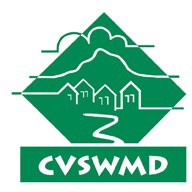 Montpelier, VT 05602(802) 229-9383Meeting of the CVSWMD’s Board of Supervisorsand Executive BoardWednesday, December 6, 2023, 6:30 PMCentral Vermont Solid Waste Management District – 137 Barre St., Montpelier PLEASE NOTE: This meeting will be held in person and by login online and conference call via Zoom. Members of the public may attend virtually or in person at CVSWMD’s office at 137 Barre Street, Montpelier.You may access the meeting remotely and use the "Join By Phone" number to call from a cell phone or landline. When prompted, enter the meeting ID and/or password provided below to join by phone. All CVSWMD Board and committee meetings follow Robert’s Rules of Order. CVSWMD has adopted a set of Remote Meeting Protocols. Please review Remote Meeting Protocols before attending this meeting. For additional meeting information, please contact Dan Casey at 802-229-9383 x110 or generalmanager@cvsmd.org.Join Zoom Meeting 
https://us02web.zoom.us/j/83209216119?pwd=MUZndXROcTlGeUNHVHhVSmswZzdaZz09 Meeting ID: 832 0921 6119 
Passcode: 170219  AGENDA1Call to Order6:30 PM2Agenda Revisions6:30 PM3Public Comment Period and Announcements6:31 PM     4Consent Agenda - See Attached Minutes
- Accept Minutes of Financial Oversight Committee Meeting       November 21, 2023
- Accept Minutes of Executive Board Meeting, November 21, 2023   6:32 PMACTION5 Approval of Annual Report to Towns      6:35 PM  ACTION6 Discussion: Investing in Treasury Bills – Peter Carbee     6:45 PM  7Annual Audit    6:55 PM  8Update on ARCC Reopening and Status of Heavy Equipment Orders 7:00 PM 9Update on Eco Depot Progress and Upcoming HHW Legislation    7:10 PM  10Approve the EB to take up Decisions Until February    7:15 PM  ACTION11Acknowledgement of Staff Efforts During Flood Recovery 7:20 PM ACTION12Other Old or New Business     7:25 PM  13Adjourn 7:30 PM 